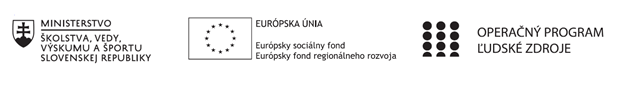 Správa o činnosti pedagogického klubu Príloha:Prezenčná listina zo stretnutia pedagogického klubu:Adela SaksováAnna FajčíkováJozefína ZacharováPríloha správy o činnosti pedagogického klubu                                                                                             PREZENČNÁ LISTINAMiesto konania stretnutia: ZŠ s MŠ Štefana MoysesaDátum konania stretnutia:  26. 04. 2021Trvanie stretnutia:   9.30 – 12.30Zoznam účastníkov/členov pedagogického klubu:Meno prizvaných odborníkov/iných účastníkov, ktorí nie sú členmi pedagogického klubu  a podpis/y:Prioritná osVzdelávanieŠpecifický cieľ1.1.1 Zvýšiť inkluzívnosť a rovnaký prístup ku
kvalitnému vzdelávaniu a zlepšiť výsledky a
kompetencie detí a žiakovPrijímateľZákladná škola s materskou školou Štefana Moysesa, Námestie Štefana Moysesa 23, 974 01 Banská BystricaNázov projektuZvýšenie kvality vzdelávania na Základná škola s materskou školou Štefana Moysesa v Banskej BystriciKód projektu  ITMS2014+312011T411Názov pedagogického klubu Pedagogický klub ČITATEĽSKEJ GRAMOTNOSTIDátum stretnutia  pedagogického klubu26. 04. 2021Miesto stretnutia  pedagogického klubuZŠ s MŠ Štefana MoysesaMeno koordinátora pedagogického klubuAdela SaksováOdkaz na webové sídlo zverejnenej správyhttps://zssm.edupage.org/Manažérske zhrnutie:Krátka anotácia:Na dnešnom  zasadnutí pedagogického klubu  v tomto školskom roku 2020/2021 sme sa venovali psychohygiene detí. Vzájomne sme diskutovali o príprave aktivít k danej téme. Zamerali sme sa na správne rozvrhnutie času pri práci s deťmi. Vymenili sme si skúsenosti s pozvanými učiteľkami a asistentmi, ktorí vyučujú na 1. stupni ZŠ. V školskom klube detí formou didaktických hier zdokonaľujeme a prehlbujeme učivo a tým im zjednodušujeme  ich domácu prípravu.Kľúčové slová:    psychohygiena detí, správne rozvrhnutie času, didaktické hry, domáca prípravaManažérske zhrnutie:Krátka anotácia:Na dnešnom  zasadnutí pedagogického klubu  v tomto školskom roku 2020/2021 sme sa venovali psychohygiene detí. Vzájomne sme diskutovali o príprave aktivít k danej téme. Zamerali sme sa na správne rozvrhnutie času pri práci s deťmi. Vymenili sme si skúsenosti s pozvanými učiteľkami a asistentmi, ktorí vyučujú na 1. stupni ZŠ. V školskom klube detí formou didaktických hier zdokonaľujeme a prehlbujeme učivo a tým im zjednodušujeme  ich domácu prípravu.Kľúčové slová:    psychohygiena detí, správne rozvrhnutie času, didaktické hry, domáca prípravaHlavné body, témy stretnutia, zhrnutie priebehu stretnutia: Správne rozvrhnutie času pri práci s deťmi popoludní.Výmena skúseností s učiteľkami 1. stupňa ZŠ.Miera spolupráce rodiny a školy.Hlavné body, témy stretnutia, zhrnutie priebehu stretnutia: Správne rozvrhnutie času pri práci s deťmi popoludní.Výmena skúseností s učiteľkami 1. stupňa ZŠ.Miera spolupráce rodiny a školy.Závery a odporúčania: Na dnešnom  zasadnutí pedagogického klubu  v tomto školskom roku 2020/2021 sme sa venovali  psychohygiene detí. Vzájomne sme prediskutovali správne rozvrhnutie času v školskom klube pri práci s deťmi: obed, oddychové hry, záujmová činnosť, pobyt vonku, vzdelávacia oblasť, didaktické hry. S vyučujúcimi na 1. stupni ZŠ sme si dohodli vzájomnú spoluprácu a našu nadväznosť na ich vzdelávaciu činnosť z dopoludnia.Závery a odporúčania: Na dnešnom  zasadnutí pedagogického klubu  v tomto školskom roku 2020/2021 sme sa venovali  psychohygiene detí. Vzájomne sme prediskutovali správne rozvrhnutie času v školskom klube pri práci s deťmi: obed, oddychové hry, záujmová činnosť, pobyt vonku, vzdelávacia oblasť, didaktické hry. S vyučujúcimi na 1. stupni ZŠ sme si dohodli vzájomnú spoluprácu a našu nadväznosť na ich vzdelávaciu činnosť z dopoludnia.Vypracoval (meno, priezvisko)Adela SaksováDátum26. 04. 2021PodpisSchválil (meno, priezvisko)Mgr. Janka KrnáčováDátum26. 04. 2021PodpisPrioritná os:VzdelávanieŠpecifický cieľ:1.1.1 Zvýšiť inkluzívnosť a rovnaký prístup ku
kvalitnému vzdelávaniu a zlepšiť výsledky a
kompetencie detí a žiakovPrijímateľ:Základná škola s materskou školou Štefana Moysesa, Námestie Štefana Moysesa 23, 974 01 Banská BystricaNázov projektu:Zvýšenie kvality vzdelávania na Základná škola s materskou školou Štefana Moysesa v Banskej BystriciKód ITMS projektu:312011T411Názov pedagogického klubu:Pedagogický klub ČITATEĽSKEJ GRAMOTNOSTIč.Meno a priezviskoPodpisInštitúcia1.Adela SaksováZŠ s MŠ Štefana Moysesa2.Mgr. Anna FajčíkováZŠ s MŠ Štefana Moysesa3.Mgr. Jozefína ZacharováZŠ s MŠ Štefana Moysesa4.5.6.7.č.Meno a priezviskoPodpisInštitúcia1. Mgr. Janka KrnáčováZŠ s MŠ Štefana Moysesa2.Mgr. Anna ČaučíkováZŠ s MŠ Štefana Moysesa3.Mgr. Andrea ŠintajováZŠ s MŠ Štefana Moysesa4.5.